ACTION REVISED DATE: 06/21/2019STEPS FOR POWERING OFF HEARTMATE II or 3 Action: Before proceeding, ensure deactivation of pacemaker or ICD (defibrillation and pacing functions) if applicable (item 1.3 of Checklist)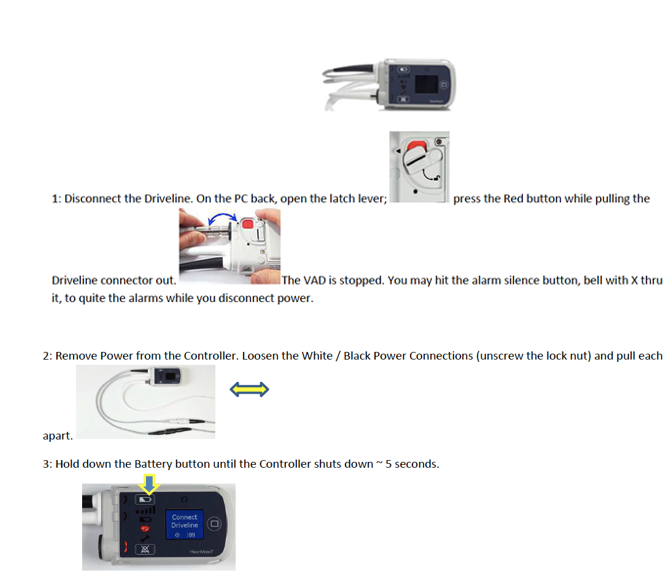 Disclaimer: The ACTION network is focused on quality improvement efforts such as harmonizing best practice protocols, disseminating them among institutions, and helping centers to improve care practices at the local level. This protocol was developed as a consensus tool for pediatric VAD programs. The information in the protocols are based on center practices, individual opinions, experiences, and, where available, published literature. Centers may choose to adapt this protocol to include in their center-specific protocols with reference to ACTION with the understanding that these are meant as guidelines and not standard of care.  (Revised 6/21/19)